Государственное бюджетное  общеобразовательное учреждение«Морская школа»Московского района Санкт-ПетербургаРАССМОТРЕНО                     ПРИНЯТО                                                 УТВЕРЖДЕНО кафедрой  учителей                 решением педагогического совета          приказом от 22.06.2022 № 62-ОБестественных наук                   ГБОУ «Морская школа»                          Директор ГБОУ «Морская школа»ГБОУ «Морская школа»         Московского района                                 Московского районаМосковского района               Санкт-Петербурга                                      Санкт-Петербурга                   Санкт-Петербурга                    протокол от  22.06.2022 № 7                                                                                                                                                                         протокол от  22.06.2022 № 6                                                                      __________________    А.В.ШепелевСОГЛАСОВАНОС Советом родителейГБОУ «Морская школа»         Московского района  Санкт-Петербурга                                                                                                                       протокол от  22.06.2022 № 7                                                                                     РАБОЧАЯ ПРОГРАММАпо географииДЛЯ  7  КЛАССАНА  2022-2023 УЧ. ГОДСоставители:методическое объединениеучителей естественных  наукСанкт-Петербург2022 годПОЯСНИТЕЛЬНАЯ ЗАПИСКАРабочая программа учебного предмета география предназначена для обучающихся 7 классов ГБОУ «Морская школа» Московского района Санкт-Петербурга и разработана на основе:Федеральный Закон Российской Федерации от 29.12.2012 № 273-ФЗ «Об образовании в Российской Федерации»;Федеральный государственный образовательный стандарт основного общего образования, утверждённый приказом Министерства образования и науки Российской Федерации от 17.12.2010 №1897 (далее – ФГОС основного общего образования); Приказ Министерства образования и науки Российской Федерации от 22.03.2021 №115 «Об утверждении Порядка организации и осуществления образовательной деятельности по основным общеобразовательным программам – образовательным программам начального общего, основного общего и среднего общего образования»;Федеральный перечень учебников, рекомендуемых к использованию при реализации имеющих государственную аккредитацию образовательных программ начального общего, основного общего, среднего общего образования, утвержденный приказом Министерства просвещения Российской Федерации от 20.05.2020 №254 (с изменениями на 23.12.2020);Приказ Министерства просвещения России от 23.12.2020 № 766 О внесении изменений в федеральный перечень учебников, рекомендуемых к использованию при реализации имеющих государственную аккредитацию образовательных программ начального общего, основного общего, среднего общего образования, утвержденный приказом Министерства просвещения Российской Федерации от 20.05.2020 № 254»Приказ Министерства образования и науки Российской Федерации от 09.06.2016 № 699 «Об утверждении перечня организаций, осуществляющих выпуск учебных пособий, которые допускаются к использованию при реализации имеющих государственную аккредитацию образовательных программ начального общего, основного общего, среднего общего образования»;Санитарно-эпидемиологические требования к условиям и организации обучения в общеобразовательных учреждениях, утверждённые постановлением Главного государственного санитарного врача Российской Федерации от 29.12.2010 №189 (далее – СанПиН2.4.2.2821-10) с изм. на 28 сентября 2020 г.;Постановление Роспотребнадзора от 30.06.2020 № 16 «Об утверждении санитарно-эпидемиологических правил СП 3.1/2.4 3598-20 «Санитарно-эпидемиологические требования к устройству, содержанию и организации работы образовательных организаций и других объектов социальной инфраструктуры для детей и молодежи в условиях распространения новой короновирусной инфекции (COVID-19)» с изменениями на 21.03.2022 г.;Закон Санкт-Петербурга от 17.07.2013 № 461-83 «Об образовании в Санкт-Петербурге» с изменениями на 30.06.2022 г.;Распоряжение Комитета по образованию Правительства Санкт-Петербурга от 15.04.2022 № 801-р «О формировании календарного учебного графика государственных образовательных учреждений Санкт-Петербурга, реализующих основные общеобразовательные программы, в 2022/2023 учебном году»;Примерная основная образовательная программа основного общего образования, одобрена решением федерального учебно-методического объединения по общему образованию, протокол от 08.04.15 г. № 1/155, в редакции от 04.02.2020 г.Устав ГБОУ «Морская школа» Московского района Санкт-Петербурга;Программа воспитания ГБОУ «Морская школа»Московского района Санкт-Петербурга;Образовательная программа основного общего образования (5-9 классы ФГОС) ГБОУ «Морская школа» Московского района Санкт-Петербурга на 2022-2023 учебный год, включающая в себя учебный план и календарный учебный график, (утверждена приказом ГБОУ «Морская школа» Московского района Санкт-Петербурга от 22.06.2022 № 62-ОБ «Об утверждении основной образовательной программы основного общего образования»)Целью реализации основной образовательной программы основного общего образования по учебному предмету «География» является формирование у обучающихся умений использовать географические знания и умения в повседневной жизни для объяснения, оценки и прогнозирования разнообразных природных, социально-экономических и экологических процессов и явлений, адаптации к условиям окружающей среды и обеспечения безопасности жизнедеятельности, экологически сообразного поведения в окружающей среде.Задачами учебного предмета являются: формирование системы географических знаний как компонента научной картины мира; познание на конкретных примерах многообразия современного географического пространства на разных его уровнях (от локального до глобального), что позволяет сформировать географическую картину мира; познание характера, сущности и динамики главных природных, экологических, социально-экономических, геополитических и иных процессов, происходящих в географическом пространстве России и мира; понимание главных особенностей взаимодействия природы и общества на современном этапе его развития, значения охраны окружающей среды и рационального природопользования, осуществления стратегии устойчивого развития в масштабах России и мира; понимание закономерностей размещения населения и территориальной организации хозяйства в связи с природными, социально-экономическими и экологическими факторами, зависимости проблем адаптации и здоровья человека от географических условий проживания; глубокое и всестороннее изучение географии России, включая различные виды её географического положения, природу, население, хозяйство, регионы, особенности природопользования в их взаимозависимости; выработка у обучающихся понимания общественной потребности в географических знаниях, а также формирование у них отношения к географии как возможной области будущей практической деятельности; формирование навыков и умений безопасного и экологически целесообразного поведения в окружающей среде.Рабочая программа разработана в соответствии с учебным планом для ступени основного общего образования естественно-научной предметной области, рассчитана на  5 лет обучения. Общее количество часов 306.  На реализацию учебного предмета география в 7 классе отводится 2 часа в неделю. Рабочая программа ориентирована на учебник: А.И.Алексеев «География. 7 класс: учебник для общеобразовательных организаций. М.: Просвещение.РЕЗУЛЬТАТЫ ОСВОЕНИЯ УЧЕБНОГО ПРЕДМЕТАПрограмма учебного предмета география направлена на достижение следующих образовательных результатов: Личностными результатами освоения основной образовательной программы по географии являются:1. Российская гражданская идентичность (патриотизм, уважение к Отечеству, к прошлому и настоящему многонационального народа России, чувство ответственности и долга перед Родиной, идентификация себя в качестве гражданина России, субъективная значимость использования русского языка и языков народов России, осознание и ощущение личностной сопричастности судьбе российского народа). Осознание этнической принадлежности, знание истории, языка, культуры своего народа, своего края, основ культурного наследия народов России и человечества (идентичность человека с российской многонациональной культурой, сопричастность истории народов и государств, находившихся на территории современной России); интериоризация гуманистических, демократических и традиционных ценностей многонационального российского общества. Осознанное, уважительное и доброжелательное отношение к истории, культуре, религии, традициям, языкам, ценностям народов России и народов мира.2. Готовность и способность обучающихся к саморазвитию и самообразованию на основе мотивации к обучению и познанию; готовность и способность осознанному выбору и построению дальнейшей индивидуальной траектории образования на базе ориентировки в мире профессий и профессиональных предпочтений, с учетом устойчивых познавательных интересов.3. Развитое моральное сознание и компетентность в решении моральных проблем на основе личностного выбора, формирование нравственных чувств и нравственного поведения, осознанного и ответственного отношения к собственным поступкам (способность к нравственному самосовершенствованию; веротерпимость, уважительное отношение к религиозным чувствам, взглядам людей или их отсутствию; знание основных норм морали, нравственных, духовных идеалов, хранимых в культурных традициях народов России, готовность на их основе к сознательному самоограничению в поступках, поведении, расточительном потребительстве; сформированность представлений об основах светской этики, культуры традиционных религий, их роли в развитии культуры и истории России и человечества, в становлении гражданского общества и российской государственности; понимание значения нравственности, веры и религии в жизни человека, семьи и общества). Сформированность ответственного отношения к учению; уважительного отношения к труду, наличие опыта участия в социально значимом труде. Осознание значения семьи в жизни человека и общества, принятие ценности семейной жизни, уважительное и заботливое отношение к членам своей семьи.4. Сформированность целостного мировоззрения, соответствующего современному уровню развития науки и общественной практики, учитывающего социальное, культурное, языковое, духовное многообразие современного мира.5. Осознанное, уважительное и доброжелательное отношение к другому человеку, его мнению, мировоззрению, культуре, языку, вере, гражданской позиции. Готовность и способность вести диалог с другими людьми и достигать в нем взаимопонимания (идентификация себя как полноправного субъекта общения, готовность к конструированию образа партнера по диалогу, готовность к конструированию образа допустимых способов диалога, готовность к конструированию процесса диалога как конвенционирования интересов, процедур, готовность и способность к ведению переговоров). 6. Освоенность социальных норм, правил поведения, ролей и форм социальной жизни в группах и сообществах. Участие в школьном самоуправлении и общественной жизни в пределах возрастных компетенций с учетом региональных, этнокультурных, социальных и экономических особенностей (формирование готовности к участию в процессе упорядочения социальных связей и отношений, в которые включены и которые формируют сами учащиеся; включенность в непосредственное гражданское участие, готовность участвовать в жизнедеятельности подросткового общественного объединения, продуктивно взаимодействующего с социальной средой и социальными институтами; идентификация себя в качестве субъекта социальных преобразований, освоение компетентностей в сфере организаторской деятельности; интериоризация ценностей созидательного отношения к окружающей действительности, ценностей социального творчества, ценности продуктивной организации совместной деятельности, самореализации в группе и организации, ценности «другого» как равноправного партнера, формирование компетенций анализа, проектирования, организации деятельности, рефлексии изменений, способов взаимовыгодного сотрудничества, способов реализации собственного лидерского потенциала).7. Сформированность ценности здорового и безопасного образа жизни; интериоризация правил индивидуального и коллективного безопасного поведения в чрезвычайных ситуациях, угрожающих жизни и здоровью людей, правил поведения на транспорте и на дорогах.8. Развитость эстетического сознания через освоение художественного наследия народов России и мира, творческой деятельности эстетического характера (способность понимать художественные произведения, отражающие разные этнокультурные традиции; сформированность основ художественной культуры обучающихся как части их общей духовной культуры, как особого способа познания жизни и средства организации общения; эстетическое, эмоционально-ценностное видение окружающего мира; способность к эмоционально-ценностному освоению мира, самовыражению и ориентации в художественном и нравственном пространстве культуры; уважение к истории культуры своего Отечества, выраженной в том числе в понимании красоты человека; потребность в общении с художественными произведениями, сформированность активного отношения к традициям художественной культуры как смысловой, эстетической и личностно-значимой ценности).9. Сформированность основ экологической культуры, соответствующей современному уровню экологического мышления, наличие опыта экологически ориентированной рефлексивно-оценочной и практической деятельности в жизненных ситуациях (готовность к исследованию природы, к занятиям сельскохозяйственным трудом, к художественно-эстетическому отражению природы, к занятиям туризмом, в том числе экотуризмом, к осуществлению природоохранной деятельности).Метапредметные результаты, включают освоение обучающимися межпредметных понятий и универсальных учебных действий (регулятивные, познавательные,	коммуникативные).Условием формирования межпредметных понятий, например таких как система, факт, закономерность, феномен, анализ, синтез является овладение обучающимися основами читательской компетенции, приобретение навыков работы с информацией, участие  в проектной деятельности. В основной школе на предмете география будет продолжена работа по формированию и развитию основ читательской компетенции. Обучающиеся овладеют чтением как средством осуществления своих дальнейших планов: продолжения образования и самообразования, осознанного планирования своего актуального и перспективного круга чтения, в том числе досугового, подготовки к трудовой и социальной деятельности. У выпускников будет сформирована потребность в систематическом чтении как средстве познания мира и себя в этом мире, гармонизации отношений человека и общества, создании образа «потребного будущего».При изучении предмета география обучающиеся усовершенствуют приобретённые на первом уровне навыки работы с информацией и пополнят их. Они смогут работать с текстами, преобразовывать и интерпретировать содержащуюся в них информацию, в том числе:• систематизировать, сопоставлять, анализировать, обобщать и интерпретировать информацию, содержащуюся в готовых информационных объектах;• выделять главную и избыточную информацию, выполнять смысловое свёртывание выделенных фактов, мыслей; представлять информацию в сжатой словесной форме (в виде плана или тезисов) и в наглядно-символической форме (в виде таблиц, графических схем и диаграмм, карт понятий — концептуальных диаграмм, опорных конспектов);• заполнять и дополнять таблицы, схемы, диаграммы, тексты.В ходе изучения предмета география обучающиеся приобретут опыт проектной деятельности как особой формы учебной работы, способствующей воспитанию самостоятельности, инициативности, ответственности, повышению мотивации и эффективности учебной деятельности; в ходе реализации исходного замысла на практическом уровне овладеют умением выбирать адекватные стоящей задаче средства, принимать решения, в том числе и в ситуациях неопределённости. Они получат возможность развить способность к разработке нескольких вариантов решений, к поиску нестандартных решений, поиску и осуществлению наиболее приемлемого решения.В ходе изучения предмета география у обучающихся сформируются универсальные учебные действия: регулятивные, познавательные, коммуникативные.Регулятивные УУДУмение самостоятельно определять цели обучения, ставить и формулировать новые задачи в учебе и познавательной деятельности, развивать мотивы и интересы своей познавательной деятельности. Обучающийся сможет:анализировать существующие и планировать будущие образовательные результаты;идентифицировать собственные проблемы и определять главную проблему;выдвигать версии решения проблемы, формулировать гипотезы, предвосхищать конечный результат;ставить цель деятельности на основе определенной проблемы и существующих возможностей;формулировать учебные задачи как шаги достижения поставленной цели деятельности;обосновывать целевые ориентиры и приоритеты ссылками на ценности, указывая и обосновывая логическую последовательность шагов.Умение самостоятельно планировать пути достижения целей, в том числе альтернативные, осознанно выбирать наиболее эффективные способы решения учебных и познавательных задач. Обучающийся сможет:определять необходимые действие(я) в соответствии с учебной и познавательной задачей и составлять алгоритм их выполнения;обосновывать и осуществлять выбор наиболее эффективных способов решения учебных и познавательных задач;определять/находить, в том числе из предложенных вариантов, условия для выполнения учебной и познавательной задачи;выстраивать жизненные планы на краткосрочное будущее (заявлять целевые ориентиры, ставить адекватные им задачи и предлагать действия, указывая и обосновывая логическую последовательность шагов);выбирать из предложенных вариантов и самостоятельно искать средства/ресурсы для решения задачи/достижения цели;составлять план решения проблемы (выполнения проекта, проведения исследования);определять потенциальные затруднения при решении учебной и познавательной задачи и находить средства для их устранения;описывать свой опыт, оформляя его для передачи другим людям в виде технологии решения практических задач определенного класса;планировать и корректировать свою индивидуальную образовательную траекторию.Умение соотносить свои действия с планируемыми результатами, осуществлять контроль своей деятельности в процессе достижения результата, определять способы действий в рамках предложенных условий и требований, корректировать свои действия в соответствии с изменяющейся ситуацией. Обучающийся сможет:определять совместно с педагогом и сверстниками критерии планируемых результатов и критерии оценки своей учебной деятельности;систематизировать (в том числе выбирать приоритетные) критерии планируемых результатов и оценки своей деятельности;отбирать инструменты для оценивания своей деятельности, осуществлять самоконтроль своей деятельности в рамках предложенных условий и требований;оценивать свою деятельность, аргументируя причины достижения или отсутствия планируемого результата;находить достаточные средства для выполнения учебных действий в изменяющейся ситуации и/или при отсутствии планируемого результата;работая по своему плану, вносить коррективы в текущую деятельность на основе анализа изменений ситуации для получения запланированных характеристик продукта/результата;устанавливать связь между полученными характеристиками продукта и характеристиками процесса деятельности и по завершении деятельности предлагать изменение характеристик процесса для получения улучшенных характеристик продукта;сверять свои действия с целью и, при необходимости, исправлять ошибки самостоятельно.Умение оценивать правильность выполнения учебной задачи, собственные возможности ее решения. Обучающийся сможет:определять критерии правильности (корректности) выполнения учебной задачи;анализировать и обосновывать применение соответствующего инструментария для выполнения учебной задачи;свободно пользоваться выработанными критериями оценки и самооценки, исходя из цели и имеющихся средств, различая результат и способы действий;оценивать продукт своей деятельности по заданным и/или самостоятельно определенным критериям в соответствии с целью деятельности;обосновывать достижимость цели выбранным способом на основе оценки своих внутренних ресурсов и доступных внешних ресурсов;фиксировать и анализировать динамику собственных образовательных результатов.Владение основами самоконтроля, самооценки, принятия решений и осуществления осознанного выбора в учебной и познавательной. Обучающийся сможет:наблюдать и анализировать собственную учебную и познавательную деятельность и деятельность других обучающихся в процессе взаимопроверки;соотносить реальные и планируемые результаты индивидуальной образовательной деятельности и делать выводы;принимать решение в учебной ситуации и нести за него ответственность;самостоятельно определять причины своего успеха или неуспеха и находить способы выхода из ситуации неуспеха;ретроспективно определять, какие действия по решению учебной задачи или параметры этих действий привели к получению имеющегося продукта учебной деятельности;демонстрировать приемы регуляции психофизиологических/ эмоциональных состояний для достижения эффекта успокоения (устранения эмоциональной напряженности), эффекта восстановления (ослабления проявлений утомления), эффекта активизации (повышения психофизиологической реактивности).Познавательные УУДУмение определять понятия, создавать обобщения, устанавливать аналогии, классифицировать, самостоятельно выбирать основания и критерии для классификации, устанавливать причинно-следственные связи, строить логическое рассуждение, умозаключение (индуктивное, дедуктивное, по аналогии) и делать выводы. Обучающийся сможет:подбирать слова, соподчиненные ключевому слову, определяющие его признаки и свойства;выстраивать логическую цепочку, состоящую из ключевого слова и соподчиненных ему слов;выделять общий признак двух или нескольких предметов или явлений и объяснять их сходство;объединять предметы и явления в группы по определенным признакам, сравнивать, классифицировать и обобщать факты и явления;выделять явление из общего ряда других явлений;определять обстоятельства, которые предшествовали возникновению связи между явлениями, из этих обстоятельств выделять определяющие, способные быть причиной данного явления, выявлять причины и следствия явлений;строить рассуждение от общих закономерностей к частным явлениям и от частных явлений к общим закономерностям;строить рассуждение на основе сравнения предметов и явлений, выделяя при этом общие признаки;излагать полученную информацию, интерпретируя ее в контексте решаемой задачи;самостоятельно указывать на информацию, нуждающуюся в проверке, предлагать и применять способ проверки достоверности информации;вербализовать эмоциональное впечатление, оказанное на него источником;объяснять явления, процессы, связи и отношения, выявляемые в ходе познавательной и исследовательской деятельности (приводить объяснение с изменением формы представления; объяснять, детализируя или обобщая; объяснять с заданной точки зрения);выявлять и называть причины события, явления, в том числе возможные /наиболее вероятные причины, возможные последствия заданной причины, самостоятельно осуществляя причинно-следственный анализ;делать вывод на основе критического анализа разных точек зрения, подтверждать вывод собственной аргументацией или самостоятельно полученными данными.Умение создавать, применять и преобразовывать знаки и символы, модели и схемы для решения учебных и познавательных задач. Обучающийся сможет:обозначать символом и знаком предмет и/или явление;определять логические связи между предметами и/или явлениями, обозначать данные логические связи с помощью знаков в схеме;создавать абстрактный или реальный образ предмета и/или явления;строить модель/схему на основе условий задачи и/или способа ее решения;создавать вербальные, вещественные и информационные модели с выделением существенных характеристик объекта для определения способа решения задачи в соответствии с ситуацией;преобразовывать модели с целью выявления общих законов, определяющих данную предметную область;переводить сложную по составу (многоаспектную) информацию из графического или формализованного (символьного) представления в текстовое, и наоборот;строить схему, алгоритм действия, исправлять или восстанавливать неизвестный ранее алгоритм на основе имеющегося знания об объекте, к которому применяется алгоритм;строить доказательство: прямое, косвенное, от противного;анализировать/рефлексировать опыт разработки и реализации учебного проекта, исследования (теоретического, эмпирического) на основе предложенной проблемной ситуации, поставленной цели и/или заданных критериев оценки продукта/результата.Смысловое чтение. Обучающийся сможет:находить в тексте требуемую информацию (в соответствии с целями своей деятельности);ориентироваться в содержании текста, понимать целостный смысл текста, структурировать текст;устанавливать взаимосвязь описанных в тексте событий, явлений, процессов;резюмировать главную идею текста;преобразовывать текст, «переводя» его в другую модальность, интерпретировать текст (художественный и нехудожественный – учебный, научно-популярный, информационный, текст non-fiction);критически оценивать содержание и форму текста.Формирование и развитие экологического мышления, умение применять его в познавательной, коммуникативной, социальной практике и профессиональной ориентации. Обучающийся сможет:определять свое отношение к природной среде;анализировать влияние экологических факторов на среду обитания живых организмов;проводить причинный и вероятностный анализ экологических ситуаций;прогнозировать изменения ситуации при смене действия одного фактора на действие другого фактора;распространять экологические знания и участвовать в практических делах по защите окружающей среды;выражать свое отношение к природе через рисунки, сочинения, модели, проектные работы.10. Развитие мотивации к овладению культурой активного использования словарей и других поисковых систем. Обучающийся сможет:определять необходимые ключевые поисковые слова и запросы;осуществлять взаимодействие с электронными поисковыми системами, словарями;формировать множественную выборку из поисковых источников для объективизации результатов поиска;соотносить полученные результаты поиска со своей деятельностью.Коммуникативные УУДУмение организовывать учебное сотрудничество и совместную деятельность с учителем и сверстниками; работать индивидуально и в группе: находить общее решение и разрешать конфликты на основе согласования позиций и учета интересов; формулировать, аргументировать и отстаивать свое мнение. Обучающийся сможет:определять возможные роли в совместной деятельности;играть определенную роль в совместной деятельности;принимать позицию собеседника, понимая позицию другого, различать в его речи: мнение (точку зрения), доказательство (аргументы), факты; гипотезы, аксиомы, теории;определять свои действия и действия партнера, которые способствовали или препятствовали продуктивной коммуникации;строить позитивные отношения в процессе учебной и познавательной деятельности;корректно и аргументированно отстаивать свою точку зрения, в дискуссии уметь выдвигать контраргументы, перефразировать свою мысль (владение механизмом эквивалентных замен);критически относиться к собственному мнению, с достоинством признавать ошибочность своего мнения (если оно таково) и корректировать его;предлагать альтернативное решение в конфликтной ситуации;выделять общую точку зрения в дискуссии;договариваться о правилах и вопросах для обсуждения в соответствии с поставленной перед группой задачей;организовывать учебное взаимодействие в группе (определять общие цели, распределять роли, договариваться друг с другом и т. д.);устранять в рамках диалога разрывы в коммуникации, обусловленные непониманием/неприятием со стороны собеседника задачи, формы или содержания диалога.Умение осознанно использовать речевые средства в соответствии с задачей коммуникации для выражения своих чувств, мыслей и потребностей для планирования и регуляции своей деятельности; владение устной и письменной речью, монологической контекстной речью. Обучающийся сможет:определять задачу коммуникации и в соответствии с ней отбирать речевые средства;отбирать и использовать речевые средства в процессе коммуникации с другими людьми (диалог в паре, в малой группе и т. д.);представлять в устной или письменной форме развернутый план собственной деятельности;соблюдать нормы публичной речи, регламент в монологе и дискуссии в соответствии с коммуникативной задачей;высказывать и обосновывать мнение (суждение) и запрашивать мнение партнера в рамках диалога;принимать решение в ходе диалога и согласовывать его с собеседником;создавать письменные «клишированные» и оригинальные тексты с использованием необходимых речевых средств;использовать вербальные средства (средства логической связи) для выделения смысловых блоков своего выступления;использовать невербальные средства или наглядные материалы, подготовленные/отобранные под руководством учителя;делать оценочный вывод о достижении цели коммуникации непосредственно после завершения коммуникативного контакта и обосновывать его.Формирование и развитие компетентности в области использования информационно-коммуникационных технологий (далее – ИКТ). Обучающийся сможет:целенаправленно искать и использовать информационные ресурсы, необходимые для решения учебных и практических задач с помощью средств ИКТ;выбирать, строить и использовать адекватную информационную модель для передачи своих мыслей средствами естественных и формальных языков в соответствии с условиями коммуникации;выделять информационный аспект задачи, оперировать данными, использовать модель решения задачи;использовать компьютерные технологии (включая выбор адекватных задаче инструментальных программно-аппаратных средств и сервисов) для решения информационных и коммуникационных учебных задач, в том числе: вычисление, написание писем, сочинений, докладов, рефератов, создание презентаций и др.;использовать информацию с учетом этических и правовых норм;создавать информационные ресурсы разного типа и для разных аудиторий, соблюдать информационную гигиену и правила информационной безопасности.Предметными результатами освоения учебного предмета география на базовом уровне в 7 классе являются:выбирать источники географической информации (картографические, статистические, текстовые, видео- и фотоизображения, компьютерные базы данных), адекватные решаемым; ориентироваться в источниках географической информации (картографические, статистические, текстовые, видео- и фотоизображения, компьютерные базы данных): находить и извлекать необходимую информацию; определять и сравнивать качественные и количественные показатели, характеризующие географические объекты, процессы и явления, их положение в пространстве по географическим картам разного содержания и другим источникам; выявлять недостающую, взаимодополняющую и/или противоречивую географическую информацию, представленную в одном или нескольких источниках;представлять в различных формах (в виде карты, таблицы, графика, географического описания) географическую информацию, необходимую для решения учебных и практико-ориентированных задач;использовать различные источники географической информации (картографические, статистические, текстовые, видео- и фотоизображения, компьютерные базы данных) для решения различных учебных и практико-ориентированных задач: выявление географических зависимостей и закономерностей на основе результатов наблюдений, на основе анализа, обобщения и интерпретации географической информации объяснение географических явлений и процессов (их свойств, условий протекания и географических различий); расчет количественных показателей, характеризующих географические объекты, явления и процессы; составление простейших географических прогнозов; принятие решений, основанных на сопоставлении, сравнении и/или оценке географической информации;проводить с помощью приборов измерения температуры, влажности воздуха, атмосферного давления, силы и направления ветра, абсолютной и относительной высоты, направления и скорости течения водных потоков;различать изученные географические объекты, процессы и явления, сравнивать географические объекты, процессы и явления на основе известных характерных свойств и проводить их простейшую классификацию;использовать знания о географических законах и закономерностях, о взаимосвязях между изученными географическими объектами, процессами и явлениями для объяснения их свойств, условий протекания и различий;оценивать характер взаимодействия деятельности человека и компонентов природы в разных географических условиях с точки зрения концепции устойчивого развития;различать (распознавать, приводить примеры) изученные демографические процессы и явления, характеризующие динамику численности населения Земли и отдельных регионов и стран;использовать знания о населении и взаимосвязях между изученными демографическими процессами и явлениями для решения различных учебных и практико-ориентированных задач;описывать по карте положение и взаиморасположение географических объектов; различать географические процессы и явления, определяющие особенности природы и населения материков и океанов, отдельных регионов и стран;устанавливать черты сходства и различия особенностей природы и населения, материальной и духовной культуры регионов и отдельных стран; адаптации человека к разным природным условиям;объяснять особенности компонентов природы отдельных территорий; приводить примеры взаимодействия природы и общества в пределах отдельных территорий;объяснять особенности компонентов природы отдельных частей страны;объяснять расовые отличия разных народов мира;уметь выделять в записках путешественников географические особенности территории;приводить примеры современных видов связи, применять  современные виды связи для решения  учебных и практических задач по географии.СОДЕРЖАНИЕ УЧЕБНОГО ПРЕДМЕТАГеографическое образование в основной школе должно обеспечить формирование картографической грамотности, навыков применения географических знаний в жизни для объяснения, оценки и прогнозирования разнообразных природных, социально-экономических и экологических процессов и явлений, адаптации к условиям окружающей среды и обеспечения безопасности жизнедеятельности. Это позволяет реализовать заложенную в образовательных стандартах метапредметную направленность в обучении географии. Обучающиеся овладеют научными методами решения различных теоретических и практических задач, умениями формулировать гипотезы, конструировать, проводить наблюдения, оценивать и анализировать полученные результаты, сопоставлять их с объективными реалиями жизни.География синтезирует элементы общественно-научного и естественно - научного знания, поэтому содержание учебного предмета «География» насыщенно экологическими, этнографическими, социальными, экономическими аспектами, необходимыми для развития представлений о взаимосвязи естественных и общественных дисциплин, природы и общества в целом. Содержание основного общего образования по географии отражает комплексный подход к изучению географической среды в целом и ее пространственной дифференциации в условиях разных территорий и акваторий Земли. Содержание учебного предмета «География» включает темы, посвященные актуальной геополитической ситуации страны, в том числе воссоединение России и Крыма.Учебный предмет «География» способствует формированию у обучающихся умения безопасно использовать учебное оборудование, проводить исследования, анализировать полученные результаты, представлять и научно аргументировать полученные выводы.Изучение предмета «География» в части формирования у обучающихся научного мировоззрения, освоения общенаучных методов (наблюдение, измерение, моделирование), освоения практического применения научных знаний основано на межпредметных связях с предметами:«Физика», «Химия», «Биология», «Математика», «Экология», «Основы безопасности жизнедеятельности», «История», «Русский язык», «Литература» и др.ТЕМАТИЧЕСКОЕ ПЛАНИРОВАНИЕУМК «Полярная Звезда»КАЛЕНДАРНО-ТЕМАТИЧЕСКОЕ ПЛАНИРОВАНИЕ 7 КЛАССУМК «Полярная Звезда»Приложение 1Перечень географических объектов (географическая номенклатура) по курсу 7 класса  «Африка»:Природа: Атласские горы, Эфиопское нагорье, Восточно-Африканское плоскогорье; вулкан Килиманджаро; Нил, Конго, Нигер, Замбези; Виктория, Танганьика, Чад; Страны: Египет (Каир), Алжир (Алжир), Нигерия (Лагос), Заир (Киншаса), Эфиопия (Аддис-Абеба), Кения (Найроби), ЮАР (Претория).«Австралия и Океания»:Природа: Новая Зеландия, Новая Гвинея, Гавайские острова, Новая Каледония, Меланезия, Микронезия; Большой Барьерный риф; Большой Водораздельный хребет; гора Косцюшко; Центральная низменность; Муррей,  Эйр; Города: Сидней, Мельбурн, Канберра.«Южная Америка»:Природа: Панамский перешеек; Карибское море; остров Огненная Земля; горы Анды, Аконкагуа; Бразильское и Гвианское плоскогорья; Оринокская и Ла-Платская низменности;  реки Парана, Ориноко; Титикака, Маракайбо; Страны: Бразилия (Рио-де-Жанейро, Бразилиа), Венесуэла (Каракас), Аргентина (Буэнос-Айрес), Перу (Лима).«Северная Америка»:Природа: Флорида, Калифорния, Аляска; Мексиканский, Гудзонов, Калифорнийский заливы; Канадский Арктический архипелаг, Большие Антильские острова, остров Ньюфаундленд, Бермудские, Багамские, Алеутские острова;  горные системы Кордильер и Аппалачей; Великие и Центральные равнины; Миссисипская низменность; гора Мак-Кинли; вулкан Орисаба; Маккензи, Миссисипи с Миссури, Колорадо, Колумбия;  Великие Американские озера, Виннипег,  Большое Соленое; Страны: Канада (Оттава, Монреаль), США (Вашингтон, Нью-Йорк, Чикаго, Сан-Франциско, Лос-Анджелес), Мексика (Мехико), Куба (Гавана).«Евразия»: Природа: Таймыр, Кольский Скандинавский, Чукотский, Индостан, Индокитай, Корея;  - Баренцево, Балтийское, Северное, Аравийское, Японское; Финский, Ботанический, Персидский заливы; проливы Карские Ворота, Босфор, Малаккский; острова Новая Земля, Новосибирские, Шри-Ланка, Филиппинские, Большие Зондские; равнины Западно-Сибирская, Великая Китайская; плоскогорья: Восточно-Сибирское, Декан;  горы:  Альпы, Пиренеи, Карпаты, Алтай, Тянь-Шань; нагорья: Тибет, Гоби; вулкан Кракатау; реки: Обь с Иртышом, Лена, Амур, Амударья, Печора, Дунай, Рейн,  Хуанхэ, Янцзы, Инд, Ганг;  озера: Каспийское, Байкал, Онежское, Ладожское, Женевское, Иссык-Куль, Балхаш, Лобнор. Страны: основные страны крупных регионов Евразии, названные в программе, их столицы и крупнейшие города.Приложение 2      Правила работы с контурной картой по географии Знание карты  и умение работать с ней,  в современном  мире не менее важно, чем знание грамматики и математики.Контурные карты  называются контурными, потому что на них обозначены только общие очертания  географических объектов. Контурная карта  является  основой для выполнения практических работ по географии. Контурная карта обычно не заполняется вся сразу.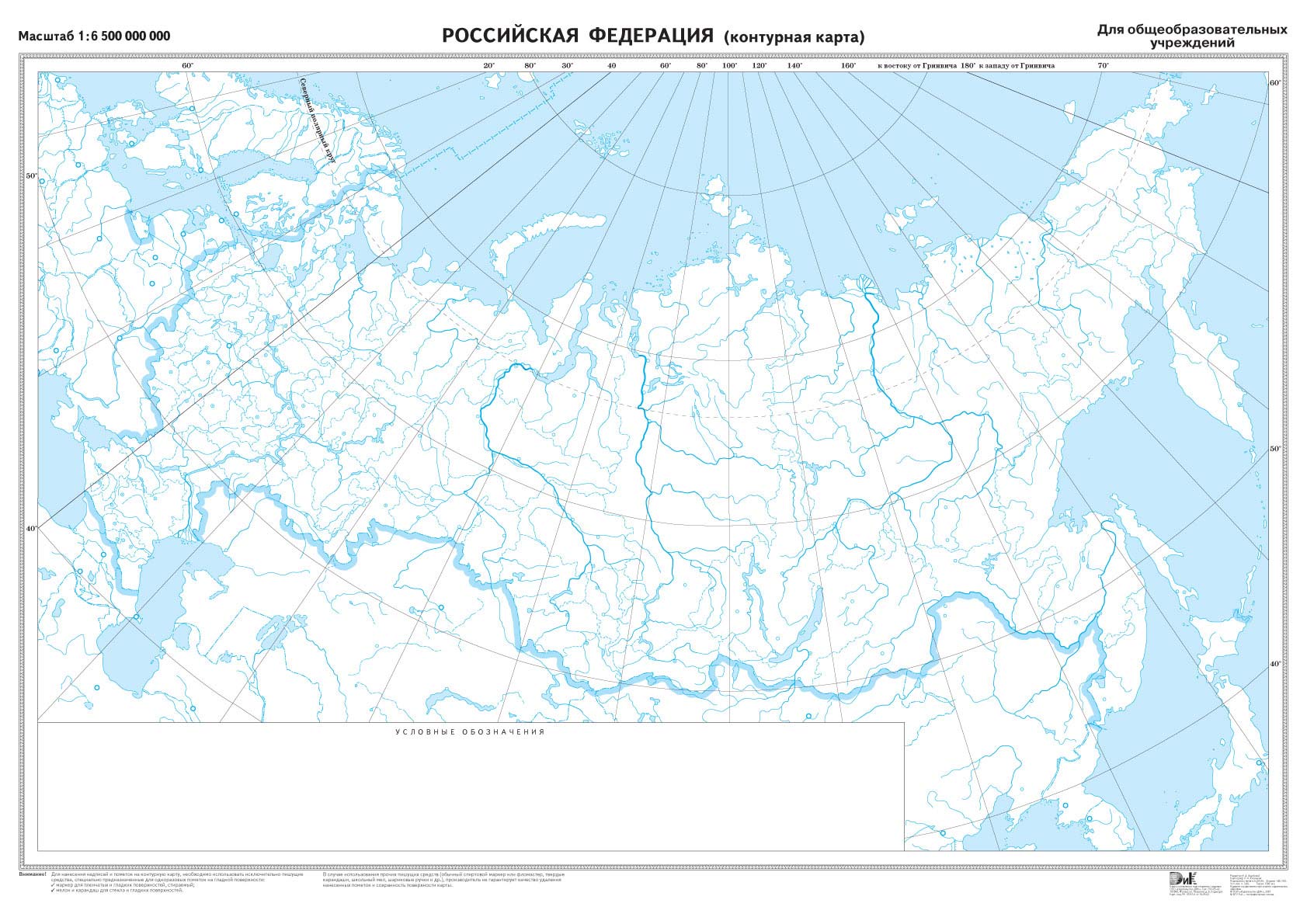 Приступая к работе с  контурной картой, внимательно прочтите задание учителя. Что именно нужно обозначить? Повторите условные обозначения  по  теме  задания. Задания  выполняются с использованием  материалов школьного учебника, карт школьного атласа и других дополнительных источников информации, рекомендованных учителем.Приступая к работе, приготовьте остро заточенные простой  и цветные карандаши, которые необходимы для выполнения заданий учителя. Любая карта должна иметь название, которое  подписывается в верхней части  карты.  Оно должно быть чётким и  лаконичным, и соответствовать  изучаемой  теме.  Не путайте название вашей карты с  названием  шаблона  карты.  Сравните очертания территории, изображенной на контурной карте, с обычной географической картой, чтобы  сориентироваться. Определите, где находятся основные горы и реки. 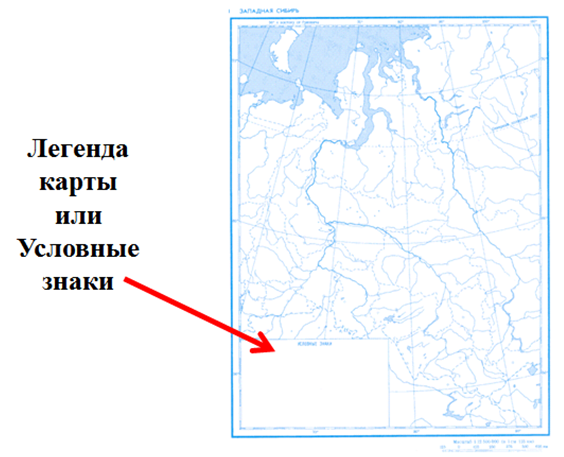 Продумайте, в каком порядке следует выполнять обозначение объектов, чтобы они не закрывали и не мешали друг другу. Определите условные знаки, которые вы будете использовать, отметьте  их в специально отведенном  месте  на  карте. Все изображенные на карте  объекты должны быть отражены в легенде (в условных обозначениях),  в том числе  заливка (цвета), штриховка, значки, сноски и др. В легенде карты должна быть расшифровка  любого цветового обозначения. Географические объекты, названия которых не помещаются на контурной карте, могут быть обозначены внемасштабными знаками (цифрами, буквами) и их названия подписывают в условных знаках.Тексты и названия географических объектов должны быть обязательно читаемыми. Названия рек, гор и городов пишите четко, печатным шрифтом.Объекты  орографии (элементы рельефа) наносятся черным цветом, гидрографии  (водные объекты) – синим. Необходимо выполнять только предложенные задания. Избегайте нанесения на контурную карту  “лишней информации”. Отметка за правильно оформленную работу по предложенным заданиям может быть снижена, если в работу добавлена  лишняя  информация. В зависимости от задания  объекты можно либо заштриховать простым карандашом, либо раскрасить в соответствующие цвета. Старайтесь использовать те же цвета, которые приняты на типографских картах  (смотрите карты в атласе).Закрашивание объектов, необходимых  для  выполнения заданий, производится  только цветными карандашами. Никогда не используйте фломастеры и маркеры!Каждая форма рельефа имеет свою цветовую гамму, которая соответствует  шкале  высот и глубин атласа.  Для правильного нанесения  на контурную карту  названий географических объектов следует ориентироваться на градусную сетку: название географических объектов надо писать вдоль линий  градусной  сетки, что поможет выполнить задание более аккуратно. Названия  небольших  объектов  в  масштабе  используемой  карты, например  вулканов  или горных вершин, желательно размещать справа от самого объекта, вдоль параллели.Названия линейных объектов, например, гор, рек  или  течений, нужно  размещать  по  протяженности, так, чтобы  можно было их  прочитать, не переворачивая карту.Названия площадных объектов не должны выходить за границы объекта.  Исключения составляют небольшие объекты. В таком случае надпись может быть расположена рядом с данным объектом или дана ссылка в виде цифры, которая расшифровывается в легенде карты (например, на карте: цифра 1 стоит на объекте; а  в легенде дана расшифровка: 1 - оз. Ильмень). Если вы обозначаете площадной объект, например, равнину или море, то помните, что границы этих объектов не  обводят линиями. Надпись названия показывает  территорию равнины или акваторию моря.В условных знаках должна быть система. Придерживайтесь картографической традиции  в  заполнении  карт. Контурная карта сдаётся учителю географии своевременно  в указанный  срок. ПримечаниеНе используйте для заполнения  контурной карты  краски. Обычно контурные карты делаются на такой бумаге, которая очень плохо впитывает воду. Кроме того, ошибки на раскрашенных красками картах труднее исправить.При оценке качества выполнения предложенных заданий  учитель принимает во внимание не только правильность и точность выполнения заданий, но  и аккуратность их выполнения.  Неаккуратное выполненное задание может стать причиной более низкой оценки вашего труда.Критерии оценки контурных карт.
 "Отлично"- выставляется в том случае, если контурная карта заполнена аккуратно и правильно. Все географические объекты обозначены верно. Контурная карта сдана на проверку своевременно.
" Хорошо"- выставляется в том случае, если контурная карта в целом заполнена правильно и аккуратно, но есть небольшие помарки или не указано местоположение двух-трёх объектов. "Удовлетворительно"- выставляется в том случае, если контурная карта имеет ряд недостатков, но правильно указаны основные географические объекты."Неудовлетворительно"- выставляется в том случае, если контурная карта заполнена не верно, либо ученик не сдал её на проверку учителю.Наименование раздела/темыСодержание учебного материала (в дидактических единицах)Практические (лабораторные) работыКоличество часов7 класс 68 часов7 класс 68 часов7 класс 68 часов7 класс 68 часовОсвоение Земли человеком. Что изучают в курсе географии материков и океанов? Методы географических исследований и источники географической информации. Разнообразие современных карт. Важнейшие географические открытия и путешествия в древности (древние египтяне, греки, финикийцы, идеи и труды Парменида, Эратосфена, вклад Кратеса Малосского, Страбона).Важнейшие географические открытия и путешествия в эпоху Средневековья (норманны, М. Поло, А. Никитин, Б. Диаш, М. Бехайм, Х. Колумб, А. Веспуччи, Васко да Гама, Ф. Магеллан, Э. Кортес, Д. Кабот, Г. Меркатор, В. Баренц, Г. Гудзон, А. Тасман, С. Дежнев).Важнейшие географические открытия и путешествия в XVI–XIX вв. (А. Макензи, В. Атласов и Л. Морозко, С. Ремезов, В. Беринг и А. Чириков, Д. Кук, В.М. Головнин, Ф.П. Литке, С.О. Макаров, Н.Н. Миклухо-Маклай, М.В. Ломоносов, Г.И. Шелихов, П.П. Семенов-Тянь-Шанский, Н.М. Пржевальский.А. Гумбольдт, Э. Бонплан, Г.И. Лангсдорф и Н.Г. Рубцов, Ф.Ф. Беллинсгаузен и М.П. Лазарев, Д. Ливингстон, В.В. Юнкер, Е.П. Ковалевский, А.В. Елисеев, экспедиция на корабле “Челленджер”, Ф. Нансен, Р. Амундсен, Р. Скотт, Р. Пири и Ф. Кук). Важнейшие географические открытия и путешествия в XX веке (И.Д. Папанин, Н.И. Вавилов, Р. Амундсен, Р. Скотт, И.М. Сомов и А.Ф. Трешников (руководители 1 и 2 советской антарктической экспедиций), В.А. Обручев).Описание и нанесение на контурную карту географических объектов одного из изученных маршрутов.3 часаЧеловечество на Земле. Численность населения Земли. Расовый состав. Нации и народы планеты. Страны на карте мира.8 часовГлавные закономерности природы Земли.Литосфера и рельеф Земли.История Земли как планеты. Литосферные плиты. Сейсмические пояса Земли. Строение земной коры. Типы земной коры, их отличия. Формирование современного рельефа Земли. Влияние строения земной коры на облик Земли.4 часаГлавные закономерности природы Земли.Атмосфера и климаты Земли.Распределение температуры, осадков, поясов атмосферного давления на Земле и их отражение на климатических картах. Разнообразие климата на Земле. Климатообразующие факторы. Характеристика воздушных масс Земли. Характеристика основных и переходных климатических поясов Земли. Влияние климатических условий на жизнь людей. Влияние современной хозяйственной деятельности людей на климат Земли. Расчет угла падения солнечных лучей в зависимости от географической широты, абсолютной высоты местности по разности атмосферного давления, расчет температуры воздуха тропосферы на заданной высоте, расчет средних значений (температуры воздуха, амплитуды и др. показателей).7 часовГлавные закономерности природы Земли.Мировой океан – основная часть гидросферы.Мировой океан и его части. Этапы изучения Мирового океана. Океанические течения. Система океанических течений. Тихий океан. Характерные черты природы океана и его отличительные особенности. Атлантический океан. Характерные черты природы океана и его отличительные особенности. Северный Ледовитый океан. Характерные черты природы океана и его отличительные особенности. Индийский океан. Характерные черты природы океана и его отличительные особенности.1.Описание основных компонентов природы океанов Земли.2.Создание презентационных материалов об океанах на основе различных источников информации.7 часовГеографическая оболочка.Свойства и особенности строения географической оболочки. Общие географические закономерности целостность, зональность, ритмичность и их значение. Географическая зональность. Природные зоны Земли (выявление по картам зональности в природе материков). Высотная поясность. Почва.1.Описание природных зон Земли.4 часаХарактеристика материков Земли.Южные материки. Особенности южных материков Земли. Африка. Географическое положение Африки и история исследования. Рельеф и полезные ископаемые. Климат и внутренние воды. Характеристика и оценка климата отдельных территорий Африки для жизни людей. Природные зоны Африки. Эндемики. Определение причин природного разнообразия материка. Население Африки, политическая карта. Особенности стран Северной Африки (регион высоких гор, сурового климата, пустынь и оазисов, а также родина древних цивилизаций,  современный район добычи нефти и газа).Особенности стран Западной и Центральной Африки (регион саванн и непроходимых гилей, с развитой охотой на диких животных, эксплуатация местного населения на плантациях и при добыче полезных ископаемых).Особенности стран Восточной Африки (регион вулканов и разломов, национальных парков, центр происхождения культурных растений и древних государств).Особенности стран Южной Африки (регион гор причудливой формы и пустынь, с развитой мировой добычей алмазов и самой богатой страной континента (ЮАР)).Австралия и Океания. Географическое положение, история исследования, особенности природы материка. Эндемики.Австралийский Союз (географический уникум – страна-материк; самый маленький материк, но одна из крупнейших по территории стран мира; выделение особого культурного типа австралийско-новозеландского города, отсутствие соседства отсталых и развитых территорий, слабо связанных друг с другом; высокоразвитая экономика страны основывается на своих ресурсах).Океания (уникальное природное образование – крупнейшее в мире скопление островов; специфические особенности трех островных групп: Меланезия – «черные острова» (так как проживающие здесь папуасы и меланезийцы имеют более темную кожу по сравнению с другими жителями Океании), Микронезия и Полинезия – «маленькие» и «многочисленные острова»).Южная Америка. Географическое положение, история исследования и особенности рельефа материка. Климат и внутренние воды. Южная Америка – самый влажный материк. Природные зоны. Высотная поясность Анд. Эндемики. Изменение природы. Население Южной Америки (влияние испанской и португальской колонизации на жизнь коренного населения). Страны востока и запада материка (особенности образа жизни населения и хозяйственной деятельности).Антарктида. Антарктида – уникальный материк на Земле (самый холодный и удаленный, с шельфовыми ледниками и антарктическими оазисами). Освоение человеком Антарктиды. Цели международных исследований материка в 20-21 веке. Современные исследования и разработки в Антарктиде. Северные материки. Особенности северных материков Земли.Северная Америка. Географическое положение, история открытия и исследования Северной Америки (Новый Свет). Особенности рельефа и полезные ископаемые. Климат, внутренние воды. Природные зоны. Меридиональное расположение природных зон на территории Северной Америки. Изменения природы под влиянием деятельности человека.  Эндемики. Особенности природы материка. Особенности населения (коренное население и потомки переселенцев).Характеристика двух стран материка: Канады и Мексики. Описание США – как одной из ведущих стран современного мира.Евразия. Географическое положение, история исследования материка. Рельеф и полезные ископаемые Евразии. Климатические особенности материка. Влияние климата на хозяйственную деятельность людей. Реки, озера материка. Многолетняя мерзлота, современное оледенение. Природные зоны материка. Эндемики. Зарубежная Европа. Страны Северной Европы (население, образ жизни и культура региона, влияние моря и теплого течения на жизнь и хозяйственную деятельность людей).Страны Средней Европы (население, образ жизни и культура региона, высокое развитие стран региона, один из главных центров мировой экономики).Страны Восточной Европы (население, образ жизни и культура региона, благоприятные условия для развития хозяйства, поставщики сырья, сельскохозяйственной продукции и продовольствия в более развитые европейские страны).Страны Южной Европы (население, образ жизни и культура региона, влияние южного прибрежного положения на жизнь и хозяйственную деятельность людей (международный туризм, экспорт субтропических культур (цитрусовых, маслин)), продуктов их переработки (оливковое масло, консервы, соки), вывоз продукции легкой промышленности (одежды, обуви)). Зарубежная Азия. Страны Юго-Западной Азии (особенности положения региона (на границе трех частей света), население, образ жизни и культура региона (центр возникновения двух мировых религий), специфичность природных условий и ресурсов и их отражение на жизни людей (наличие пустынь, оазисов, нефти и газа), горячая точка планеты).Страны Центральной Азии (влияние большой площади территории, имеющей различные природные условия, на население (его неоднородность), образ жизни (постсоветское экономическое наследие, сложная политическая ситуация) и культуру региона).Страны Восточной Азии (население (большая численность населения), образ жизни (влияние колониального и полуколониального прошлого, глубоких феодальных корней, периода длительной самоизоляции Японии и Китая) и культура региона (многообразие и тесное переплетение религий: даосизм и конфуцианство, буддизм и ламаизм, синтоизм, католицизм). Страны Южной Азии (влияние рельефа на расселение людей (концентрация населения в плодородных речных долинах), население (большая численность и «молодость»), образ жизни (распространение сельского образа жизни (даже в городах) и культура региона (центр возникновения древних религий – буддизма и индуизма; одна из самых «бедных и голодных территорий мира»).Страны Юго-Восточной Азии (использование выгодности положения в развитии стран региона (например, в Сингапуре расположены одни из самых крупных аэропортов и портов мира), население (главный очаг мировой эмиграции), образ жизни (характерны резкие различия в уровне жизни населения – от минимального в Мьянме до самого высокого в Сингапуре) и культура региона (влияние соседей на регион – двух мощных центров цивилизаций – Индии и Китая).1.Описание основных компонентов природы материков Земли.2.Создание презентационных материалов о материке на основе различных источников информации.31 часВзаимодействие природы и общества. Влияние закономерностей географической оболочки на жизнь и деятельность людей. Степень воздействия человека на природу на разных материках. Необходимость международного сотрудничества в использовании природы и ее охраны. Развитие природоохранной деятельности на современном этапе (Международный союз охраны природы, Международная Гидрографическая Организация, ЮНЕСКО и др.).2 часаРезерв2 часа№ТемаСодержание учебного материала (в дидактических единицах)Домашнее заданиеДата по плануДата по факту 1Освоение Земли человеком. Что изучают в курсе географии материков и океанов? Методы географических исследований и источники географической информации. Разнообразие современных карт. §1 Как вы будете изучать географию в 7 классе§2 Географические карты2Освоение Земли человеком. Что изучают в курсе географии материков и океанов? Методы географических исследований и источники географической информации. Разнообразие современных карт. §1 Как вы будете изучать географию в 7 классе§2 Географические карты3Освоение Земли человеком. Что изучают в курсе географии материков и океанов? Методы географических исследований и источники географической информации. Разнообразие современных карт. §1 Как вы будете изучать географию в 7 классе§2 Географические карты4Человечество на Земле. Человечество на Земле. §3 Как люди заселяли Землю5Человечество на Земле. Человечество на Земле. §3 Как люди заселяли Землю6Человечество на Земле. Численность населения Земли. §4 Население современного мира7Человечество на Земле. Численность населения Земли. §4 Население современного мира8Человечество на Земле. Расовый состав. Нации и народы планеты. §5 Народы, языки и религии 9Человечество на Земле. Городское и сельское население.§6 Города и сельские поселения 10Человечество на Земле. Страны на карте мира.§7 Страны мира 11Человечество на Земле.Страны на карте мира.§8 Учимся с «Полярной звездой»12Главные закономерности природы Земли.Литосфера и рельеф Земли.История Земли как планеты. Литосферные плиты. Сейсмические пояса Земли§9 Развитие земной коры13Главные закономерности природы Земли. Литосфера и рельеф ЗемлиСтроение земной коры. Типы земной коры, их отличия. Формирование современного рельефа Земли. Влияние строения земной коры на облик Земли.§10 Земная кора на карте14Главные закономерности природы Земли. Литосфера и рельеф ЗемлиСтроение земной коры. Типы земной коры, их отличия. Формирование современного рельефа Земли. Влияние строения земной коры на облик Земли.§10 Земная кора на карте15Главные закономерности природы Земли. Литосфера и рельеф ЗемлиРазнообразие горных пород и минералов на Земле. Полезные ископаемые и их значение в жизни современного общества.§11 Природные ресурсы земной коры16Главные закономерности природы Земли. Атмосфера и климаты Земли.Распределение температуры на Земле и их отражение на климатических картах.§12 Температура воздуха на разных широтах17Главные закономерности природы Земли. Атмосфера и климаты Земли.Распределение поясов атмосферного давления на Земле и их отражение на климатических картах.§13 Давление воздуха и осадки на разных широтах 18Главные закономерности природы Земли. Атмосфера и климаты Земли.Характеристика воздушных масс Земли.§14 Общая циркуляция атмосферы19Главные закономерности природы Земли. Атмосфера и климаты Земли.Характеристика воздушных масс Земли.§14 Общая циркуляция атмосферы20Главные закономерности природы Земли. Атмосфера и климаты Земли.Характеристика воздушных масс Земли.§14 Общая циркуляция атмосферы21Главные закономерности природы Земли. Атмосфера и климаты Земли.Разнообразие климата на Земле. Климатообразующие факторы. Характеристика основных и переходных климатических поясов Земли. Влияние климатических условий на жизнь людей. Влияние современной хозяйственной деятельности людей на климат Земли. §15 Климатические пояса и области Земли 22Главные закономерности природы Земли. Атмосфера и климаты Земли.Расчет угла падения солнечных лучей в зависимости от географической широты, абсолютной высоты местности по разности атмосферного давления, расчет температуры воздуха тропосферы на заданной высоте, расчет средних значений (температуры воздуха, амплитуды и др. показателей).§15 Климатические пояса и области Земли23Главные закономерности природы Земли. Мировой океан – основная часть гидросферы.Океанические течения. Система океанических течений§16 Океанические течения 24Главные закономерности природы Земли. Мировой океан – основная часть гидросферы.Мировой океан и его части.§17 Реки и озера Земли 25Главные закономерности природы Земли. Мировой океан – основная часть гидросферы.Мировой океан и его части.§18 Учимся с «Полярной звездой»26Географическая оболочка.Общие географические закономерности целостность, зональность, ритмичность и их значение.§19 Растительный и животный мир Земли27Географическая оболочка.Почва.§20 Почвы28Географическая оболочка.Общие географические закономерности целостность, зональность, ритмичность и их значение. Свойства и особенности строения географической оболочки. Географическая зональность. Природные зоны Земли (выявление по картам зональности в природе материков). Высотная поясность.§21 Природные зоны Земли29Географическая оболочка.Общие географические закономерности целостность, зональность, ритмичность и их значение. Свойства и особенности строения географической оболочки. Географическая зональность. Природные зоны Земли (выявление по картам зональности в природе материков). Высотная поясность.§21 Природные зоны Земли30Главные закономерности природы Земли. Мировой океан – основная часть гидросферы.Мировой океан и его части. Этапы изучения Мирового океана. Тихий океан. Характерные черты природы океана и его отличительные особенности. §22 Океаны31Главные закономерности природы Земли. Мировой океан – основная часть гидросферы.Северный Ледовитый океан. Характерные черты природы океана и его отличительные особенности. §22 Океаны32Главные закономерности природы Земли. Мировой океан – основная часть гидросферы.Атлантический океан. Характерные черты природы океана и его отличительные особенности. §23 Океаны33Главные закономерности природы Земли. Мировой океан – основная часть гидросферы.Индийский океан. Характерные черты природы океана и его отличительные особенности.§23 Океаны34Характеристика материков Земли.Южные материки. Северные материки.Особенности южных материков Земли. Особенности северных материков Земли.§24 Материки35Характеристика материков Земли.Южные материки. Северные материки.Особенности южных материков Земли. Особенности северных материков Земли.§25 Как мир делится на части и как объединяется36Характеристика материков Земли.Южные материки. Африка.Географическое положение Африки и история исследования. Рельеф и полезные ископаемые. §26 Африка: образ материка37Характеристика материков Земли.Южные материки. Африка.Климат и внутренние воды. Характеристика и оценка климата отдельных территорий Африки для жизни людей. Природные зоны Африки. Эндемики. Определение причин природного разнообразия материка.§26 Африка: образ материка38Характеристика материков Земли.Южные материки. Африка.Население Африки, политическая карта.§27 Африка в мире39Характеристика материков Земли.Южные материки. Африка.Особенности стран Северной Африки (регион высоких гор, сурового климата, пустынь и оазисов, а также родина древних цивилизаций,  современный район добычи нефти и газа).Особенности стран Западной и Центральной Африки (регион саванн и непроходимых гилей, с развитой охотой на диких животных, эксплуатация местного населения на плантациях и при добыче полезных ископаемых).Особенности стран Восточной Африки (регион вулканов и разломов, национальных парков, центр происхождения культурных растений и древних государств).Особенности стран Южной Африки (регион гор причудливой формы и пустынь, с развитой мировой добычей алмазов и самой богатой страной континента (ЮАР)).§28 Африка: путешествие§29 Африка: путешествие40Характеристика материков Земли.Южные материки. Африка.Особенности стран Северной Африки (регион высоких гор, сурового климата, пустынь и оазисов, а также родина древних цивилизаций,  современный район добычи нефти и газа).Особенности стран Западной и Центральной Африки (регион саванн и непроходимых гилей, с развитой охотой на диких животных, эксплуатация местного населения на плантациях и при добыче полезных ископаемых).Особенности стран Восточной Африки (регион вулканов и разломов, национальных парков, центр происхождения культурных растений и древних государств).Особенности стран Южной Африки (регион гор причудливой формы и пустынь, с развитой мировой добычей алмазов и самой богатой страной континента (ЮАР)).§28 Африка: путешествие§29 Африка: путешествие41Характеристика материков Земли.Южные материки. Африка.Особенности стран Северной Африки.§30 Египет42Характеристика материков Земли.Южные материки. Австралия и Океания.Географическое положение, история исследования, особенности природы материка. Эндемики.§32 Австралия: образ материка 43Характеристика материков Земли.Южные материки. Австралия и Океания.Географическое положение, история исследования, особенности природы материка. Эндемики.§32 Австралия: образ материка44Характеристика материков Земли.Южные материки. Австралия и Океания.Австралийский Союз (географический уникум – страна-материк; самый маленький материк, но одна из крупнейших по территории стран мира; выделение особого культурного типа австралийско-новозеландского города, отсутствие соседства отсталых и развитых территорий, слабо связанных друг с другом; высокоразвитая экономика страны основывается на своих ресурсах). Океания (уникальное природное образование – крупнейшее в мире скопление островов; специфические особенности трех островных групп: Меланезия – «черные острова» (так как проживающие здесь папуасы и меланезийцы имеют более темную кожу по сравнению с другими жителями Океании), Микронезия и Полинезия – «маленькие» и «многочисленные острова»).§33 Австралия: путешествие45Характеристика материков Земли.Южные материки. Австралия и Океания.Австралийский Союз (географический уникум – страна-материк; самый маленький материк, но одна из крупнейших по территории стран мира; выделение особого культурного типа австралийско-новозеландского города, отсутствие соседства отсталых и развитых территорий, слабо связанных друг с другом; высокоразвитая экономика страны основывается на своих ресурсах). Океания (уникальное природное образование – крупнейшее в мире скопление островов; специфические особенности трех островных групп: Меланезия – «черные острова» (так как проживающие здесь папуасы и меланезийцы имеют более темную кожу по сравнению с другими жителями Океании), Микронезия и Полинезия – «маленькие» и «многочисленные острова»).§33 Австралия: путешествие46Характеристика материков Земли.Южные материки. Антарктида.Антарктида – уникальный материк на Земле (самый холодный и удаленный, с шельфовыми ледниками и антарктическими оазисами). Освоение человеком Антарктиды. Цели международных исследований материка в 20-21 веке. Современные исследования и разработки в Антарктиде. §34 Антарктида47Характеристика материков Земли.Южные материки. Антарктида.Антарктида – уникальный материк на Земле (самый холодный и удаленный, с шельфовыми ледниками и антарктическими оазисами). Освоение человеком Антарктиды. Цели международных исследований материка в 20-21 веке. Современные исследования и разработки в Антарктиде. §34 Антарктида48Характеристика материков Земли.Южные материки. Южная Америка.Географическое положение, история исследования и особенности рельефа материка. §35 Южная Америка: образ материка49Характеристика материков Земли.Южные материки. Южная Америка.Климат и внутренние воды. Южная Америка – самый влажный материк. Природные зоны. Высотная поясность Анд. Эндемики. Изменение природы. §36 Южная Америка: образ материка50Характеристика материков Земли.Южные материки. Южная Америка.Население Южной Америки (влияние испанской и португальской колонизации на жизнь коренного населения). §37 Латинская Америка в мире 51Характеристика материков Земли.Южные материки. Южная Америка.Страны востока и запада материка (особенности образа жизни населения и хозяйственной деятельности).§38 Южная Америка: путешествие §40 Бразилия52Характеристика материков Земли.Северные материки.Северная Америка.Географическое положение, история открытия и исследования Северной Америки (Новый Свет). Особенности рельефа и полезные ископаемые.§41 Северная Америка: образ материка53Характеристика материков Земли.Северные материки.Северная Америка.Климат, внутренние воды. Природные зоны. Меридиональное расположение природных зон на территории Северной Америки. Изменения природы под влиянием деятельности человека.  Эндемики. §41 Северная Америка: образ материка54Характеристика материков Земли.Северные материки.Северная Америка.Особенности природы материка.§43 Северная Америка: путешествие 55Характеристика материков Земли.Северные материки.Северная Америка.Особенности населения (коренное население и потомки переселенцев). Характеристика двух стран материка: Канады и Мексики. Описание США – как одной из ведущих стран современного мира.§42 Англо-Саксонская Америка §45 Соединенные штаты Америки56Характеристика материков Земли.Северные материки. Евразия.Географическое положение, история исследования материка. Рельеф и полезные ископаемые Евразии. §46 Евразия: образ материка57Характеристика материков Земли.Северные материки. Евразия.Климатические особенности материка. Влияние климата на хозяйственную деятельность людей. Реки, озера материка. Многолетняя мерзлота, современное оледенение. Природные зоны материка. Эндемики.§47 Евразия: образ материка58Характеристика материков Земли.Северные материки. Евразия.Зарубежная Европа. §48 Европа в мире59Характеристика материков Земли.Северные материки. Евразия.Страны Северной Европы (население, образ жизни и культура региона, влияние моря и теплого течения на жизнь и хозяйственную деятельность людей).Страны Средней Европы (население, образ жизни и культура региона, высокое развитие стран региона, один из главных центров мировой экономики). Страны Восточной Европы (население, образ жизни и культура региона, благоприятные условия для развития хозяйства, поставщики сырья, сельскохозяйственной продукции и продовольствия в более развитые европейские страны).Страны Южной Европы (население, образ жизни и культура региона, влияние южного прибрежного положения на жизнь и хозяйственную деятельность людей (международный туризм, экспорт субтропических культур (цитрусовых, маслин)), продуктов их переработки (оливковое масло, консервы, соки), вывоз продукции легкой промышленности (одежды, обуви)).§49 Европа: путешествие§50 Европа: путешествие60Характеристика материков Земли.Северные материки. Евразия.Зарубежная Европа.§51 Германия61Характеристика материков Земли.Северные материки. Евразия.Зарубежная Азия. §52 Азия в мире62Характеристика материков Земли.Северные материки. Евразия.Страны Юго-Западной Азии (особенности положения региона (на границе трех частей света), население, образ жизни и культура региона (центр возникновения двух мировых религий), специфичность природных условий и ресурсов и их отражение на жизни людей (наличие пустынь, оазисов, нефти и газа), горячая точка планеты). Страны Центральной Азии (влияние большой площади территории, имеющей различные природные условия, на население (его неоднородность), образ жизни (постсоветское экономическое наследие, сложная политическая ситуация) и культуру региона). Страны Восточной Азии (население (большая численность населения), образ жизни (влияние колониального и полуколониального прошлого, глубоких феодальных корней, периода длительной самоизоляции Японии и Китая) и культура региона (многообразие и тесное переплетение религий: даосизм и конфуцианство, буддизм и ламаизм, синтоизм, католицизм). Страны Южной Азии (влияние рельефа на расселение людей (концентрация населения в плодородных речных долинах), население (большая численность и «молодость»), образ жизни (распространение сельского образа жизни (даже в городах) и культура региона (центр возникновения древних религий – буддизма и индуизма; одна из самых «бедных и голодных территорий мира»).Страны Юго-Восточной Азии (использование выгодности положения в развитии стран региона (например, в Сингапуре расположены одни из самых крупных аэропортов и портов мира), население (главный очаг мировой эмиграции), образ жизни (характерны резкие различия в уровне жизни населения – от минимального в Мьянме до самого высокого в Сингапуре) и культура региона (влияние соседей на регион – двух мощных центров цивилизаций – Индии и Китая)§53 Азия: путешествие§54 Азия: путешествие63Характеристика материков Земли.Северные материки. Евразия.Китай§55 Китай64Характеристика материков Земли.Северные материки. Евразия.Индия§56 Индия65Взаимодействие природы и общества. Влияние закономерностей географической оболочки на жизнь и деятельность людей. Степень воздействия человека на природу на разных материках. Необходимость международного сотрудничества в использовании природы и ее охраны. Развитие природоохранной деятельности на современном этапе (Международный союз охраны природы, Международная Гидрографическая Организация, ЮНЕСКО и др.).66Взаимодействие природы и общества. Влияние закономерностей географической оболочки на жизнь и деятельность людей. Степень воздействия человека на природу на разных материках. Необходимость международного сотрудничества в использовании природы и ее охраны. Развитие природоохранной деятельности на современном этапе (Международный союз охраны природы, Международная Гидрографическая Организация, ЮНЕСКО и др.).67Резерв68Резерв